Liebe Gäste,wir bedanken uns herzlich für Ihren Aufenthalt in ____________________ (Name der Unterkunft) und würden uns sehr freuen, wenn Sie sich ein wenig Zeit nehmen könnten und uns Ihre konstruktive Kritik und wohlwollenden Rückmeldungen zu folgenden Aspekten mitteilen würden:		

Wodurch wurden Sie auf uns aufmerksam?							Ihre Anmerkungen

 Familie / Freunde
 Internet
              über eine Suchmaschine (z. B. google)
              über ein Ferienhausportal (z. B. ferienhausmiete.de oder traum-ferienwohnungen.de)
              Facebook / Ebay-Kleinanzeigen
 Flyer / Touristinformation / Sonstiges   ______________________________________

Warum hatten Sie sich für _______________________  (Name der Unterkunft) entschieden?

 aufgrund der Empfehlungen
 aufgrund der Lage
 aufgrund des Preises
 aufgrund der Ausstattung
 Sonstiges   ________________________________________________

Würden Sie uns weiterempfehlen?

 Ja                                     Nein, weil ______________________________________________________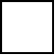 Beurteilen Sie bitte ...	😀	😐	☹	                                           	 Ihre Anmerkungenden Wohnbereich / die Küche / das Bad				             die Ausstattung				das Grundstück				die Sauberkeit				die Abwicklung bei der Buchung								unseren Service / unsere Freundlichkeit / unsere Hilfsbereitschaft			das Preis - Leistungsverhältnis				den Gesamteindruck								
Wenn Sie der Vermieter des Ferienhauses wären, in welche Bereiche würden Sie investieren oder was würden Sie verbessern?

________________________________________________________________________________________________________________________________________________Was haben Sie während Ihres Urlaubs vermisst? Was möchten Sie uns noch mitteilen?

___________________________________________________________________________________________________________________________________


Wir würden uns freuen, Sie bald wieder als unsere Gäste begrüßen zu dürfen und danken Ihnen herzlich für Ihre Anregungen.Name Vermieter 